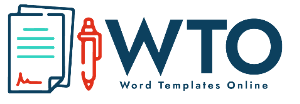 QUOTATION[Street Address]Quotation #[City, St Zip Code] Client # [Date] Expiry DateCLIENT INFOSUMMARYQuote Procedued ByTermsDESCRIPTIONDESCRIPTIONAMOUNTSUBTOTAL